Obec České Petrovice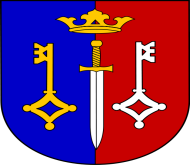 Odpadové hospodářství v roce 2023Provozní doba sběrného místa v areálu bývalého teletníku: Provozní doba je v sobotu jednou za čtrnáct dní vždy 9:00 – 11:00 hodin v termínech:14. 1., 28. 1., 11. 2., 25. 2., 11. 3., 25. 3., 8. 4., 22. 4., 6. 5., 20. 5., 3. 6., 17. 6., 1. 7., 15. 7., 29. 7., 12. 8., 26. 8., 9. 9., 23. 9., 7. 10., 21. 10., 4. 11., 18. 11., 2. 12., 16. 12., 30. 12.Zde se odebírá tříděný odpad: plasty, papír, sklo, kovy, nebezpečné odpady, elektro odpad, velkoobjemový odpad: koberce, lina, rozdělaný nábytek.Zákaz odkládání odpadu mimo pracovní dobu sběrného místa před budovou nebo házením za plot areálu sběrného místa!!!!!!!!!!!!!!!!Zákaz odkládání odpadů na sběrných hnízdech mimo kontejnery na tříděný odpad, udržujte pořádek a čistotu!!!!!!!!!!!!!!!!!!!!!!!!!!!!!!! Svoz komunálního odpadu:Svozový den je pátek (většinou brzy ráno) jednou za čtrnáct dní v termínech:6. 1., 20. 1., 3. 2., 17. 2., 3. 3., 17. 3., 31. 3., 14. 4., 28. 4., 12. 5., 26. 5., 9. 6., 23. 6., 7. 7., 21. 7., 4. 8., 18. 8., 1. 9., 15. 9., 29. 9., 13. 10., 27. 10., 10. 11., 24. 11., 8. 12., 22. 12.Pro občany, kteří nevlastní popelnici je možné odevzdat komunální odpad v garáži u č.p. 162 každou neděli 14:00 – 15:00 hodin.Důležité upozornění: Podnikatelé si likvidaci odpadů z podnikání zajišťují sami na vlastní náklady. Nádoby na tříděný odpad neslouží k odkládání odpadu z podnikatelské činnosti. Obec nevybírá od podnikatelů poplatky za likvidaci a sběr odpadů a tím nenese odpovědnost za takto vyprodukovaný odpad!!!!!!!!!!!!!!!!!!!Svoz nebezpečného odpadu:Termín odvozu nebezpečného odpadu ze sběrného dvora je 7. 9. 2023